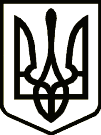 ПРОЕКТУкраїнаНОСІВСЬКА  МІСЬКА РАДА
Носівського району ЧЕРНІГІВСЬКОЇ  ОБЛАСТІ                                            Р І Ш Е Н Н Я(двадцять дев’ята сесія сьомого скликання)16 листопада 2017 року                  м.Носівка                       	  № 24/29/VIIВідповідно до частини 30 пункту 1 статті 26 Закону України «Про місцеве самоврядування»,  Закону України «Про загальну середню освіту», доручення Прем'єр-міністра України від 28.12.2015 №47816/5/1-15 щодо створення опорних шкіл, Постанови Кабінету Міністрів України від 27 серпня 2010 року №777 «Про затвердження Положення про освітній округ» (зі змінами від 19 квітня 2017 року №289, листа Міністерства освіти і науки України від 28 січня 2016 року №1/10-251 «Про створення опорних шкіл», на підставі  статей 87, 89, 104 – 107, 110 – 112 Цивільного кодексу України, статей 56, 59, 60 Господарського кодексу України, 33, 34, 36 Закону України «Про державну реєстрацію юридичних осіб та фізичних осіб – підприємців», розглянувши подання відділу освіти, сім’ї, молоді та спорту, міська рада вирішила:1.Створити Володьководівицький опорний загальноосвітній навчальний  заклад  І-ІІІ ступенів Носівської міської ради Чернігівської області.2.Затвердити нову редакцію Статуту Володьководівицького  загальноосвітнього навчального  закладу  І-ІІІ ступенів Носівської міської ради Чернігівської області (додається).3. Відділу освіти, сім’ї, молоді та спорту Носівської міської ради Чернігівської області подати нову редакцію Статуту на державну реєстрацію у встановленому чинним законодавством порядку. 4. Контроль за виконанням рішення покласти на  постійну комісію міської ради з питань освіти, охорони здоров’я, соціального захисту, культури, туризму, молоді та спорту.Міський голова                                                                      В.М. Ігнатченко         Про створення Володьководівицького опорного загальноосвітнього навчального  закладу І-ІІІ ступенів